全教總Line@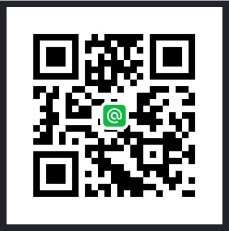 